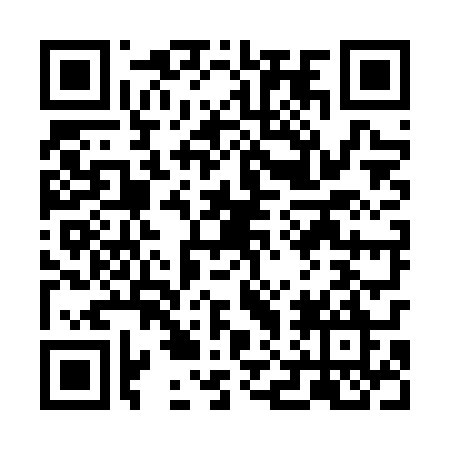 Ramadan times for Kruszewiec, PolandMon 11 Mar 2024 - Wed 10 Apr 2024High Latitude Method: Angle Based RulePrayer Calculation Method: Muslim World LeagueAsar Calculation Method: HanafiPrayer times provided by https://www.salahtimes.comDateDayFajrSuhurSunriseDhuhrAsrIftarMaghribIsha11Mon3:593:595:5811:443:335:315:317:2312Tue3:573:575:5611:443:345:335:337:2513Wed3:543:545:5311:443:365:355:357:2714Thu3:513:515:5111:433:375:375:377:3015Fri3:493:495:4811:433:395:395:397:3216Sat3:463:465:4611:433:415:415:417:3417Sun3:433:435:4311:433:425:435:437:3618Mon3:403:405:4111:423:445:455:457:3819Tue3:373:375:3811:423:455:475:477:4020Wed3:353:355:3611:423:475:495:497:4321Thu3:323:325:3411:413:485:505:507:4522Fri3:293:295:3111:413:505:525:527:4723Sat3:263:265:2911:413:515:545:547:4924Sun3:233:235:2611:413:535:565:567:5225Mon3:203:205:2411:403:545:585:587:5426Tue3:173:175:2111:403:566:006:007:5627Wed3:143:145:1911:403:576:026:027:5928Thu3:113:115:1611:393:586:046:048:0129Fri3:083:085:1411:394:006:056:058:0430Sat3:053:055:1111:394:016:076:078:0631Sun4:024:026:0912:385:037:097:099:091Mon3:583:586:0612:385:047:117:119:112Tue3:553:556:0412:385:057:137:139:143Wed3:523:526:0112:385:077:157:159:164Thu3:493:495:5912:375:087:177:179:195Fri3:453:455:5612:375:097:197:199:216Sat3:423:425:5412:375:117:207:209:247Sun3:393:395:5212:365:127:227:229:278Mon3:353:355:4912:365:137:247:249:299Tue3:323:325:4712:365:157:267:269:3210Wed3:293:295:4412:365:167:287:289:35